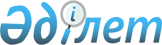 Об утверждении бюджета Сартогайского сельского округа на 2022-2024 годы
					
			С истёкшим сроком
			
			
		
					Решение Байганинского районного маслихата Актюбинской области от 28 декабря 2021 года № 110. Прекращено действие в связи с истечением срока
      В соответствии со статьей 9-1 Бюджетного кодекса Республики Казахстан и статьей 6 Закона Республики Казахстан "О местном государственном управлении и самоуправлении в Республике Казахстан", маслихат Байганинского района РЕШИЛ:
      1. Утвердить бюджет Сартогайского сельского округа на 2022-2024 годы согласно приложениям 1, 2 и 3 соответственно, в том числе на 2022 год в следующих обьемах:
      1) доходы – 31 270 тысяч тенге, в том числе:
      налоговые поступления – 1 654 тысяч тенге;
      неналоговые поступления – 0 тенге;
      поступления от продажи основного капитала – 0 тенге;
      поступления трансфертов – 29 616 тысяч тенге;
      2) затраты – 31 604 тысяч тенге;
      3) чистое бюджетное кредитование – 0 тенге, в том числе:
      бюджетные кредиты – 0 тенге;
      погашение бюджетных кредитов – 0 тенге;
      4) сальдо по операциям с финансовыми активами – 0 тенге, в том числе:
      приобретение финансовых активов – 0 тенге;
      поступления от продажи финансовых активов государства – 0 тенге;
      5) дефицит (профицит) бюджета – -334 тысяч тенге;
      6) финансирование дефицита (использование профицита) бюджета – 334 тысяч тенге, в том числе:
      поступление займов – 0 тенге;
      погашение займов – 0 тенге;
      используемые остатки бюджетных средств – 334 тысяч тенге.
      Сноска. Пункт 1 – в редакции решения Байганинского районного маслихата Актюбинской области от 14.10.2022 № 168 (вводится в действие с 01.01.2022).


      2. Принять к сведению и руководству, что в соответствии со статьей 9 Закона Республики Казахстан "О республиканском бюджете на 2022-2024 годы" установлено:
      с 1 января 2022 года:
      1) минимальный размер заработной платы – 60 000 тенге;
      2) месячный расчетный показатель для исчисления пособий и иных социальных выплат, а также для применения штрафных санкций, налогов и других платежей в соответствии с законодательством Республики Казахстан – 3 063 тенге;
      3) величина прожиточного минимума для исчисления размеров базовых социальных выплат – 36 018 тенге.
      Установить с 1 апреля 2022 года:
      1) месячный расчетный показатель для исчисления пособий и иных социальных выплат – 3 180 тенге;
      2) величину прожиточного минимума для исчисления размеров базовых социальных выплат – 37 389 тенге.
      Сноска. Пункт 2 с изменениями, внесенными решением Байганинского районного маслихата Актюбинской области от 14.10.2022 № 168 (вводится в действие с 01.01.2022).


      3. Предусмотрена на 2022 год объем субвенций, передаваемой из районного бюджета в бюджет сельского округа сумме 26 975 тысяч тенге.
      4. Учесть в бюджете сельского округа на 2022 год поступление текущих целевых трансфертов из республиканского бюджета:
      1) на повышение заработной платы отдельных категорий гражданских служащих, работников организаций, содержащихся за счет средств государственного бюджета, работников казенных предприятий.
      5. Настоящее решение вводится в действие с 1 января 2022 года. Бюджет Сартогайского сельского округа на 2022 год
      Сноска. Приложение 1 – в редакции решения Байганинского районного маслихата Актюбинской области от 14.10.2022 № 168 (вводится в действие с 01.01.2022). Бюджет Сартогайского сельского округа на 2023 год Бюджет Сартогайского сельского округа на 2024 год
					© 2012. РГП на ПХВ «Институт законодательства и правовой информации Республики Казахстан» Министерства юстиции Республики Казахстан
				
      Секретарь Байганинского районного маслихата 

Е. Копжасаров
Приложение 1 к решению Байганинского районного маслихата от 28 декабря 2021 года № 110
Категория
Категория
Категория
Категория
Сумма (тысяч тенге)
Класс
Класс
Класс
Сумма (тысяч тенге)
Подкласс
Подкласс
Сумма (тысяч тенге)
Наименование
Сумма (тысяч тенге)
I. ДОХОДЫ
31 270
1
Налоговые поступления
1 654 
04
Налоги на собственность
1 409
1
Hалоги на имущество
75
4
Hалог на транспортные средства
1 334
05
Внутренние налоги на товары, работы и услуги
245
3
Поступления за использование природных и других ресурсов
245
4
Поступления трансфертов
29 616 
02
Трансферты из вышестоящих органов государственного управления
29 616
3
Трансферты из районного (города областного значения) бюджета
 29 616
Функциональная группа
Функциональная группа
Функциональная группа
Функциональная группа
Функциональная группа
Сумма (тысяч тенге)
Функциональная подгруппа
Функциональная подгруппа
Функциональная подгруппа
Функциональная подгруппа
Сумма (тысяч тенге)
Администратор бюджетных программ
Администратор бюджетных программ
Администратор бюджетных программ
Сумма (тысяч тенге)
Программа
Программа
Сумма (тысяч тенге)
Наименование
Сумма (тысяч тенге)
II. ЗАТРАТЫ
31 604
01
Государственные услуги общего характера
30 115
1
Представительные, исполнительные и другие органы, выполняющие общие функции государственного управления
30 115
124
Аппарат акима города районного значения, села, поселка, сельского округа
30 115
001
Услуги по обеспечению деятельности акима города районного значения, села, поселка, сельского округа
30 115
07 
Жилищно-коммунальное хозяйство
1 489
3 
Благоустройство населенных пунктов
1 489
124
Аппарат акима города районного значения, села, поселка, сельского округа
1 489
008
Освещение улиц населенных пунктов
845
009
Обеспечение санитарии населенных пунктов
394
011
Благоустройство и озеленение населенных пунктов
250
ІII. ЧИСТОЕ БЮДЖЕТНОЕ КРЕДИТОВАНИЕ
0
IV. Сальдо по операциям с финансовыми активами
0
V. Дефицит (профицит) бюджета
-334
VI. Финансирование дефицита (использование профицита) бюджета
334
Категория
Категория
Категория
Категория
Категория
Сумма (тысяч тенге)
класс
класс
класс
класс
Сумма (тысяч тенге)
подкласс
подкласс
подкласс
Сумма (тысяч тенге)
Наименование
Сумма (тысяч тенге)
8
Используемые остатки бюджетных средств
334
01
Остатки бюджетных средств
334
1
Свободные остатки бюджетных средств
334Приложение 2 к решению Байганинского районного маслихата от 28 декабря 2021 года № 110
Категория
Категория
Категория
Категория
Сумма (тысяч тенге)
Класс
Класс
Класс
Сумма (тысяч тенге)
Подкласс
Подкласс
Сумма (тысяч тенге)
Наименование
Сумма (тысяч тенге)
I. ДОХОДЫ
28 647
1
Налоговые поступления
1 654
04
Налоги на собственность
1 409
1
Hалоги на имущество
75
4
Hалог на транспортные средства
1 334
05
Внутренние налоги на товары, работы и услуги
245
3
Поступления за использование природных и других ресурсов
245
4
Поступления трансфертов
26 993
02
Трансферты из вышестоящих органов государственного управления
26 993
3
Трансферты из районного (города областного значения) бюджета
26 993
Функциональная группа
Функциональная группа
Функциональная группа
Функциональная группа
Функциональная группа
Сумма (тысяч тенге)
Функциональная подгруппа
Функциональная подгруппа
Функциональная подгруппа
Функциональная подгруппа
Сумма (тысяч тенге)
Администратор бюджетных программ
Администратор бюджетных программ
Администратор бюджетных программ
Сумма (тысяч тенге)
Программа
Программа
Сумма (тысяч тенге)
Наименование
Сумма (тысяч тенге)
II. ЗАТРАТЫ
28 647
01
Государственные услуги общего характера
26 897
1
Представительные, исполнительные и другие органы, выполняющие общие функции государственного управления
26 897
124
Аппарат акима города районного значения, села, поселка, сельского округа
26 897
001
Услуги по обеспечению деятельности акима города районного значения, села, поселка, сельского округа
26 897
07 
Жилищно-коммунальное хозяйство
1 750
3 
Благоустройство населенных пунктов
1 750
124
Аппарат акима города районного значения, села, поселка, сельского округа
1 750
008
Освещение улиц населенных пунктов
845
009
Обеспечение санитарии населенных пунктов
525
011
Благоустройство и озеленение населенных пунктов
380
ІII. ЧИСТОЕ БЮДЖЕТНОЕ КРЕДИТОВАНИЕ
0
IV. Сальдо по операциям с финансовыми активами
0
V. Дефицит (профицит) бюджета
0
VI. Финансирование дефицита (использование профицита) бюджета
0
Категория
Категория
Категория
Категория
Категория
Сумма (тысяч тенге)
класс
класс
класс
класс
Сумма (тысяч тенге)
подкласс
подкласс
подкласс
Сумма (тысяч тенге)
Наименование
Сумма (тысяч тенге)
8
Используемые остатки бюджетных средств
0
01
Остатки бюджетных средств
0
1
Свободные остатки бюджетных средств
0Приложение 3 к решению Байганинского районного маслихата от 28 декабря 2021 года № 110
Категория
Категория
Категория
Категория
Сумма (тысяч тенге)
Класс
Класс
Класс
Сумма (тысяч тенге)
Подкласс
Подкласс
Сумма (тысяч тенге)
Наименование
Сумма (тысяч тенге)
I. ДОХОДЫ
28 960
1
Налоговые поступления
1 654
04
Налоги на собственность
1 409
1
Hалоги на имущество
75
4
Hалог на транспортные средства
1 334
05
Внутренние налоги на товары, работы и услуги
245
3
Поступления за использование природных и других ресурсов
245
4
Поступления трансфертов
27 306
02
Трансферты из вышестоящих органов государственного управления
27 306
3
Трансферты из районного (города областного значения) бюджета
27 306
Функциональная группа
Функциональная группа
Функциональная группа
Функциональная группа
Функциональная группа
Сумма (тысяч тенге)
Функциональная подгруппа
Функциональная подгруппа
Функциональная подгруппа
Функциональная подгруппа
Сумма (тысяч тенге)
Администратор бюджетных программ
Администратор бюджетных программ
Администратор бюджетных программ
Сумма (тысяч тенге)
Программа
Программа
Сумма (тысяч тенге)
Наименование
Сумма (тысяч тенге)
II. ЗАТРАТЫ
28 960
01
Государственные услуги общего характера
27 210
1
Представительные, исполнительные и другие органы, выполняющие общие функции государственного управления
27 210
124
Аппарат акима города районного значения, села, поселка, сельского округа
27 210
001
Услуги по обеспечению деятельности акима города районного значения, села, поселка, сельского округа
27 210
07 
Жилищно-коммунальное хозяйство
1 750
3 
Благоустройство населенных пунктов
1 750
124
Аппарат акима города районного значения, села, поселка, сельского округа
1 750
008
Освещение улиц населенных пунктов
845
009
Обеспечение санитарии населенных пунктов
525
011
Благоустройство и озеленение населенных пунктов
380
ІII. ЧИСТОЕ БЮДЖЕТНОЕ КРЕДИТОВАНИЕ
0
IV. Сальдо по операциям с финансовыми активами
0
V. Дефицит (профицит) бюджета
0
VI. Финансирование дефицита (использование профицита) бюджета
0
Категория
Категория
Категория
Категория
Категория
Сумма (тысяч тенге)
класс
класс
класс
класс
Сумма (тысяч тенге)
подкласс
подкласс
подкласс
Сумма (тысяч тенге)
Наименование
Сумма (тысяч тенге)
8
Используемые остатки бюджетных средств
0
01
Остатки бюджетных средств
0
1
Свободные остатки бюджетных средств
0